별지 제 3 호20	년도 소아응급의학 전임의 원내 교육 기록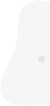 병원명:책임지도전문의:	(인)*교육 종류는 다음과 같이 구분①지도전문의 강의 ②증례 토의 ③논문 집담회 ④연구집담회 ⑤워크샵 ⑥ 회진시 교육 ⑦기타번호일시교육 종류*교육 제목 및 내용장소소요 시간지도전문의(인)